Plénière de la Plateforme intergouvernementale scientifique et politique sur la biodiversité et les services écosystémiquesSeptième sessionParis, 29 avril – 4 mai 2019Point 10 de l’ordre du jour provisoire*Organisation des travaux de la Plénière et date et lieu de ses futures sessionsOrganisation des travaux de la Plénière et date et lieu de ses futures sessions		Note du secrétariat		IntroductionDans sa décision IPBES-6/3, la Plénière de la Plateforme intergouvernementale scientifique et politique sur la biodiversité et les services écosystémiques (la « Plateforme ») a invité les membres en mesure de le faire à envisager d’accueillir sa huitième session, qui doit avoir lieu en 2020Dans les sections I et II de la présente note figurent des informations sur l’organisation des huitième et neuvième sessions de la Plénière, respectivement. Un projet de décision sur le sujet est présenté dans la note du secrétariat sur les projets de décision pour la septième session de la Plénière (IPBES/7/1/Add.2).	I.	Organisation de la huitième session de la PlénièreConformément à la décision IPBES 6/3, la huitième session de la Plénière doit avoir lieu en 2020. Au 1er décembre 2018, le secrétariat n’avait toujours pas reçu d’offres concernant l’accueil de la huitième session. Les membres de la Plateforme envisageant d’accueillir la session sont invités à en informer le secrétariat et à présenter une proposition officielle dès que possible, de préférence avant l’ouverture de la septième session de la Plénière.Aucune élection régulière n’est prévue durant la huitième session et aucune évaluation menée à bien ne doit être présentée à cette occasion pour examen par la Plénière. Conformément à la décision IPBES-6/1, la Plénière sera invitée à examiner l’évaluation des valeurs et celle de l’utilisation durable des espèces sauvages à sa neuvième session et l’évaluation des espèces exotiques envahissantes à sa dixième session.Il est prévu que la Plénière adopte, à sa septième session, un programme de travail souple pour la période allant jusqu’en 2030. Par ailleurs, la Plénière souhaitera peut-être demander, à sa septième session, l’élaboration d’un ou plusieurs rapports de cadrage détaillés, pour examen à sa huitième session. Un projet d’ordre du jour provisoire de la huitième session de la Plénière figure dans l’annexe I de la présente note.Au vu du projet d’ordre du jour provisoire, il est prévu que la huitième session se tienne sur cinq jours. Un projet d’organisation des travaux de la huitième session de la Plénière, établi à partir du projet d’ordre du jour provisoire, est présenté dans l’annexe II de la présente note.Conformément au calendrier habituel des sessions de la Plénière, il est proposé que la huitième session de la Plénière se tienne en juin ou juillet 2020.Si aucun membre ne se propose pour accueillir la huitième session de la Plénière, celle-ci se tiendra à Bonn (Allemagne), où se situe le secrétariat de la Plateforme. La ville ne disposant d’aucune installation de conférence libre entre avril et juillet 2020, la huitième session de la Plénière devra peut-être se tenir du 17 au 21 août 2020.La Plénière est invitée à donner des orientations concernant l’organisation de sa huitième session et à demander au secrétariat de tenir compte de ces orientations lorsqu’il établira la version finale de l’ordre du jour provisoire et de l’organisation des travaux de la session. La Plénière est également invitée à décider du lieu où se déroulera la huitième session.	II.	Organisation de la neuvième session de la PlénièreLa neuvième session de la Plénière devrait se tenir au cours de la deuxième moitié de l’année 2021. Les membres de la Plateforme envisageant d’accueillir la session sont invités à en informer le secrétariat et à présenter une proposition officielle dès que possible.Les travaux de la Plénière à sa neuvième session comprendront l’examen de l’évaluation des valeurs et de l’évaluation de l’utilisation durable des espèces sauvages. Par ailleurs, des élections régulières de membres du Groupe d’experts multidisciplinaire auront lieu à cette session.Annexe IProjet d’ordre du jour provisoire de la huitième session de la Plénière de la Plateforme intergouvernementale scientifique et politique sur la biodiversité et les services écosystémiquesOuverture de la session.Questions d’organisation :Adoption de l’ordre du jour et organisation des travaux ;Composition de la Plateforme.Admission d’observateurs à la huitième session de la Plénière de la Plateforme.Vérification des pouvoirs des représentants.Rapport de la Secrétaire exécutive sur la mise en œuvre du programme de travail de la Plateforme à l’horizon 2030.Dispositifs financiers et budgétaires pour la Plateforme.Questions relatives à la mise en œuvre du programme de travail de la Plateforme jusqu’en 2030 :Rapport de cadrage pour l’évaluation de [x] ;Rapport de cadrage pour l’évaluation de [y] ;Questions relatives aux équipes spéciales et aux groupes d’experts.Organisation des travaux de la Plénière ; date et lieu des futures sessions de la Plénière.Dispositions institutionnelles : dispositions concernant les partenariats de collaboration des Nations Unies pour les travaux de la Plateforme et de son secrétariat.Adoption des décisions et du rapport de la session.Clôture de la session.Annexe IIProjet d’organisation des travaux de la huitième session de la Plénière de la Plateforme intergouvernementale scientifique et politique sur la biodiversité et les services écosystémiquesNATIONS UNIES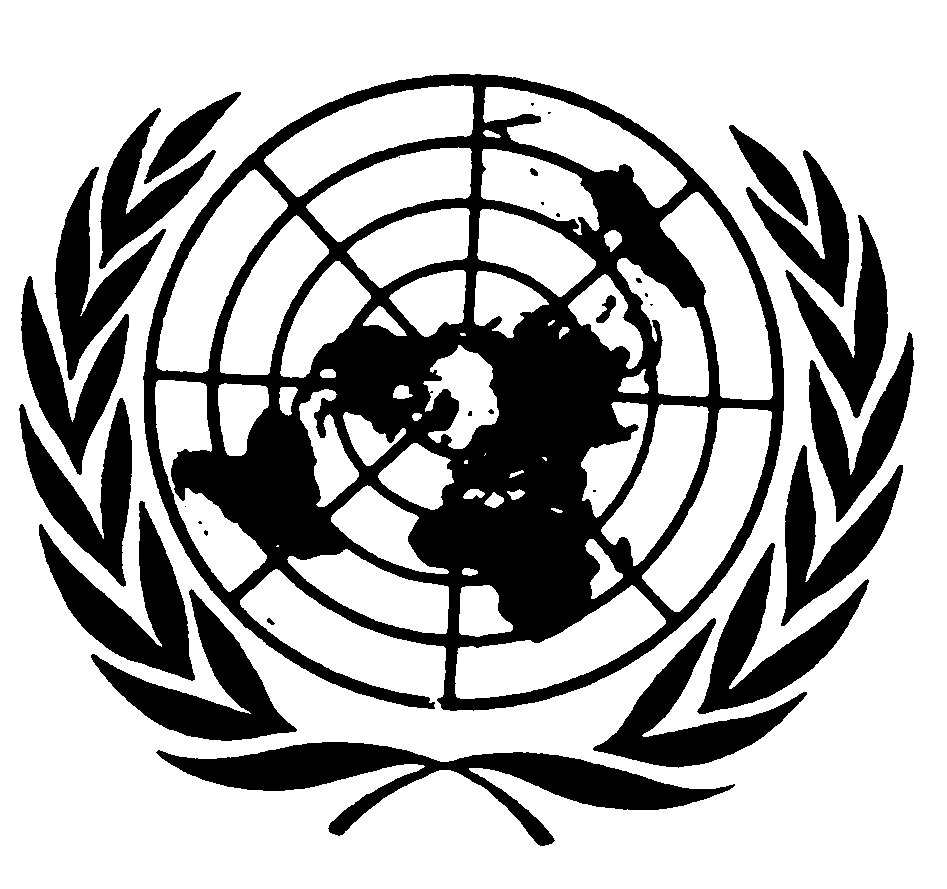 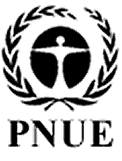 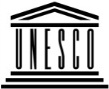 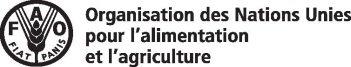 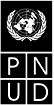 BESIPBES/7/7IPBES/7/7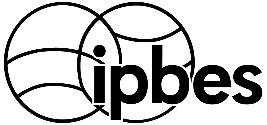 Plateforme intergouvernementale scientifique et politique sur la biodiversité et les services écosystémiquesPlateforme intergouvernementale scientifique et politique sur la biodiversité et les services écosystémiquesPlateforme intergouvernementale scientifique et politique sur la biodiversité et les services écosystémiquesPlateforme intergouvernementale scientifique et politique sur la biodiversité et les services écosystémiquesDistr. générale 
5 mars 2019Français 
Original : anglaisDistr. générale 
5 mars 2019Français 
Original : anglaisPériodeDimancheLundiMardiMardiMercrediMercrediJeudiJeudiVendredi8 heures – 10 heuresConsultations régionales et consultations des parties prenantesConsultations régionalesConsultations régionalesConsultations régionalesConsultations régionalesConsultations régionalesConsultations régionalesConsultations régionalesConsultations régionales10 heures – 10 h 30Consultations régionales et consultations des parties prenantesPlénièrePoints 1, 2, 3, 4, 5, 6 et 7Groupe de travail IPoint 7 a)Groupe de contactPoint 7 c)Groupe de travail IPoint 7 a)Groupe de contactPoint 7 c)Groupe de contactPoint 6Groupe de travail IIPoint 7 b)PlénièrePoint 10 10 h 30 – 11 heuresConsultations régionales et consultations des parties prenantesPlénièrePoints 1, 2, 3, 4, 5, 6 et 7Groupe de travail IPoint 7 a)Groupe de contactPoint 7 c)Groupe de travail IPoint 7 a)Groupe de contactPoint 7 c)Groupe de contactPoint 6Groupe de travail IIPoint 7 b)PlénièrePoint 10 11 heures – 11 h 30Consultations régionales et consultations des parties prenantesPlénièrePoints 1, 2, 3, 4, 5, 6 et 7Groupe de travail IPoint 7 a)Groupe de contactPoint 7 c)Groupe de travail IPoint 7 a)Groupe de contactPoint 7 c)Groupe de contactPoint 6Groupe de travail IIPoint 7 b)PlénièrePoint 10 11 h 30 – midiConsultations régionales et consultations des parties prenantesPlénièrePoints 1, 2, 3, 4, 5, 6 et 7Groupe de travail IPoint 7 a)Groupe de contactPoint 7 c)Groupe de travail IPoint 7 a)Groupe de contactPoint 7 c)Groupe de contactPoint 6Groupe de travail IIPoint 7 b)PlénièrePoint 10 Midi – 12 h 30Consultations régionales et consultations des parties prenantesPlénièrePoints 1, 2, 3, 4, 5, 6 et 7Groupe de travail IPoint 7 a)Groupe de contactPoint 7 c)Groupe de travail IPoint 7 a)Groupe de contactPoint 7 c)Groupe de contactPoint 6Groupe de travail IIPoint 7 b)PlénièrePoint 10 12 h 30 – 13 heuresConsultations régionales et consultations des parties prenantesPlénièrePoints 1, 2, 3, 4, 5, 6 et 7Groupe de travail IPoint 7 a)Groupe de contactPoint 7 c)Groupe de travail IPoint 7 a)Groupe de contactPoint 7 c)Groupe de contactPoint 6Groupe de travail IIPoint 7 b)PlénièrePoint 10 13 heures – 13 h 30Consultations régionales et consultations des parties prenantesGroupe de contactPoint 6Groupe de contactPoint 613 h 30 – 14 heuresConsultations régionales et consultations des parties prenantesGroupe de contactPoint 6Groupe de contactPoint 614 heures – 14 h 30Consultations régionales et consultations des parties prenantesGroupe de contactPoint 6Groupe de contactPoint 614 h 30 – 15 heuresConsultations régionales et consultations des parties prenantesGroupe de contactPoint 6Groupe de contactPoint 615 heures – 15 h 30Consultations régionales et consultations des parties prenantesPlénièrePoints 7, 8 et 9Groupe de travail IPoint 7 a)Groupe de contactPoint 7 c)Groupe de contactPoint 6Groupe de travail IIPoint 7 b)Groupe de contactPoint 6Groupe de travail IIPoint 7 b)PlénièrePoints 10 et 1115 h 30 – 16 heuresConsultations régionales et consultations des parties prenantesPlénièrePoints 7, 8 et 9Groupe de travail IPoint 7 a)Groupe de contactPoint 7 c)Groupe de contactPoint 6Groupe de travail IIPoint 7 b)Groupe de contactPoint 6Groupe de travail IIPoint 7 b)PlénièrePoints 10 et 1116 heures – 16 h 30Consultations régionales et consultations des parties prenantesPlénièrePoints 7, 8 et 9Groupe de travail IPoint 7 a)Groupe de contactPoint 7 c)Groupe de contactPoint 6Groupe de travail IIPoint 7 b)Groupe de contactPoint 6Groupe de travail IIPoint 7 b)PlénièrePoints 10 et 1116 h 30 – 17 heuresConsultations régionales et consultations des parties prenantesGroupe de travail IPoint 7 a)Groupe de travail IPoint 7 a)Groupe de contactPoint 7 c)Groupe de contactPoint 6Groupe de travail IIPoint 7 b)Groupe de contactPoint 6Groupe de travail IIPoint 7 b)PlénièrePoints 10 et 1117 heures – 17 h 30Consultations régionales et consultations des parties prenantesGroupe de travail IPoint 7 a)Groupe de travail IPoint 7 a)Groupe de contactPoint 7 c)Groupe de contactPoint 6Groupe de travail IIPoint 7 b)Groupe de contactPoint 6Groupe de travail IIPoint 7 b)PlénièrePoints 10 et 1117 h 30 – 18 heuresConsultations régionales et consultations des parties prenantesGroupe de travail IPoint 7 a)Groupe de travail IPoint 7 a)Groupe de contactPoint 7 c)Groupe de contactPoint 6Groupe de travail IIPoint 7 b)Groupe de contactPoint 6Groupe de travail IIPoint 7 b)PlénièrePoints 10 et 1118 heures – 18 h 30Cérémonie d’ouverture18 h 30 – 19 heuresCérémonie d’ouverture19 heures – 19 h 30Cérémonie d’ouverture19 h 30 – 20 heuresCérémonie d’ouvertureGroupe de travail IPoint 7 a)Groupe de contactPoint 7 c)Groupe de travail IPoint 6Groupe de travail IIPoint 7 b)(Élaboration des documents)(Élaboration des documents)20 heures – 20 h 30Cérémonie d’ouvertureGroupe de travail IPoint 7 a)Groupe de contactPoint 7 c)Groupe de travail IPoint 6Groupe de travail IIPoint 7 b)(Élaboration des documents)(Élaboration des documents)20 h 30 – 21 heuresCérémonie d’ouvertureGroupe de travail IPoint 7 a)Groupe de contactPoint 7 c)Groupe de travail IPoint 6Groupe de travail IIPoint 7 b)(Élaboration des documents)(Élaboration des documents)21 heures – 21 h 30Groupe de travail IPoint 7 a)Groupe de contactPoint 7 c)Groupe de travail IPoint 6Groupe de travail IIPoint 7 b)(Élaboration des documents)(Élaboration des documents)21 h 30 – 22 heuresGroupe de travail IPoint 7 a)Groupe de contactPoint 7 c)Groupe de travail IPoint 6Groupe de travail IIPoint 7 b)(Élaboration des documents)(Élaboration des documents)22 heures – 22 h 30Groupe de travail IPoint 7 a)Groupe de contactPoint 7 c)Groupe de travail IPoint 6Groupe de travail IIPoint 7 b)(Élaboration des documents)(Élaboration des documents)